Pour le site de Madiran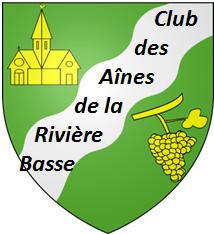 